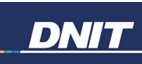 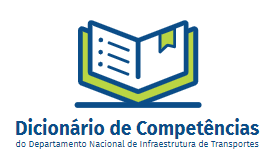 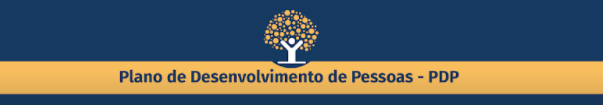 Cursos gratuitos para Qualidade de Vida e Preparação para AposentadoriaCursosInstituição promotoraPráticas integrativas e ComplementaresSaúde Ocupacional – Turma 2020A.Análise Sensorial – Turma 2020A;Confeitaria – Turma 2020A;Gastronomia: eventos – Turma 2020A;Gastronomia: história – Turma 2020A;Higiene e Controle de Qualidade de Alimentos – Turma 2020A;Panificação – Turma 2020A.Saúde Mental, Direitos Humanos e Sistema PenalItinerários terapêuticos, cuidado e culturaEsportes e Atividades ao Ar Livre – 2ª ediçãoNeurociência IntegrativaConhecimento na taça: degustação de vinhos e espumantesInstituto Federal do RSInstituto Federal do RSInstituto Federal do RSInstituto Federal do RSInstituto Federal do RSInstituto Federal do RSInstituto Federal do RSUniversidade Federal do RSUniversidade Federal do RSUniversidade Federal do RSUniversidade Federal do RSUniversidade Federal do RS